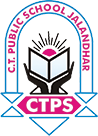 CT PUBLIC SCHOOL      MID TERM EXAM 2019    DATE SHEETImportant Notes:Timings for examination will be 8am-11 amRegular Classes will start from 26th SeptemberPTM will be held on 28th SeptemberNo leave will be granted during the examsThere will be NO RETESTDATEXI SCIXI COMMXI HUMXII SCIXII COMMXII HUM09/9/2019B.STUD.PUNJABI/ HINDIMATHS/ BIOACCOUNTANCYGEOGRAPHY11/9/2019PAINTINGPAINTINGPAINTING/ GEOENGLISHENGLISHENGLISH14/09/2019PHY. EDU.PHY. EDU.PHY. EDU.PHYSICSECONOMICSECONOMICS16/09/2019MATHS/ BIOACCOUNTSPOL. SCI.PHY. EDU.PHY. EDU.PHY. EDU.18/09/2019MUSICMUSICMUSICCOMP. SCI./ MUSICCOMP. SCI./ MUSICCOMP. SCI./ MUSIC21/09/2019PHYSICSECONOMICSECONOMICSPAINTINGPAINTINGPAINTING23/09/2019ENGLISHENGLISHENGLISHCHEMISTRYB. STUDIESPOL. SCI.25/09/2019COMP. SCI.COMP. SCI.COMP. SCI.PUNJABI/ HINDI